LineRunner IS-3200 family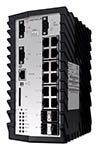 The switch is designed to provide Ethernet services under harsh environmental conditions. Typical users are operators that need highly reliable data transmission in the telecommunication network like along oil and gas pipelines, at railways and utilities. It offers 12 Ethernet ports and in addition 4 SFP cages for optical or electrical SFPs. All 16 interfaces can be configured for "Gigabit Ethernet" or "Fast Ethernet".Higest reliability even in harsh climatical conditions is secured with its extended operational temperture range of -40°C to +85°C.  Uninterrupted operation even in the case of a power supply failure is realised with two redundant power inputs. Redundancy mechanismn, like Rapid Spanning Tree (RSTP), Multiple Spanning Tree (MSTP) and the industrial Media Redundancy Protocol (MRP) are supported so that the switchover and reconfiguration of the network can be realised within a few milliseconds in case of the failure of a transmission path.16 ports, configurable for 10/100/1000 Mbit/s4 SFP ports with 100/1000 Mbit/sStore and forward switch, self-learningFour potential-free signal inputsTwo programable alarm contactsSupports Zero Loss Redundancy functionSD memory card with MAC Address for easy configurationExtended operational temperature range -40 °C ... +85 °C8x Power over Ethernet PoE+ according to IEEE82.3.at (optional)AttributIS-3230IS-3260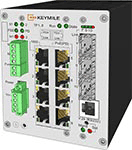 Number of interfaces 10 16 SFP cages3 4 Operational temperature range -40 °C ... +85 °C -40 °C ... +85 °C Signal outputs 1 2 Signal inputs 2 4 